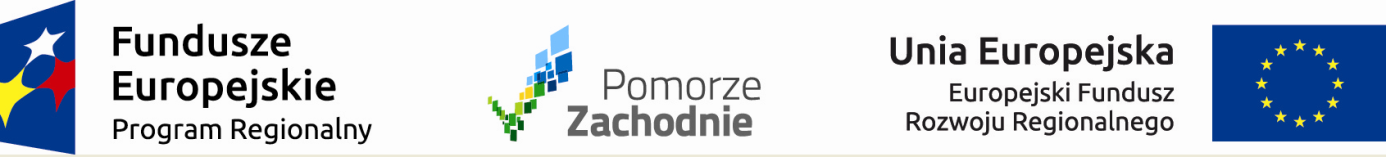 Modernizacja energetyczna wielorodzinnych budynków mieszkaniowych – Etap IIUmowa o dofinansowanie Nr RPZP.02.08.00-32-B002/17ZBiLK.DZP.EB.171-7-PN/19załącznik nr 2 do siwz...............................................     (pieczęć wykonawcy)OŚWIADCZENIE WYKONAWCY O BRAKU PODSTAW DO WYKLUCZEWNIA(składane na podstawie art. 25a ust. 1 ustawy)  Ja (my), niżej podpisany(ni) .......................................................................................................działając w imieniu i na rzecz: …………………………………………….………………………....................................................................................................................................................(pełna nazwa wykonawcy)....................................................................................................................................................(adres siedziby wykonawcy)w odpowiedzi na ogłoszenie o przetargu nieograniczonym na:„Docieplenie wraz z remontem budynku mieszkalnego wielorodzinnego przy                 ul. Marszałka Józefa Piłsudskiego 19 oficyna w Szczecinie, wraz z niezbędną infrastrukturą techniczną” oświadczam(my), że w stosunku do wykonawcy, którego reprezentuję/jemy nie zachodzą podstawy wykluczenia z postępowania w sytuacjach określonych w Rozdziale V pkt 1 specyfikacji istotnych warunków zamówienia. ..............................., dn. .......................		   								                                           .............................................................                                                                             	            (podpis(y) osób uprawnionych do reprezentacji wykonawcy)